แบบสรุปผลการดำเนินการจัดซื้อจัดจ้างในรอบเดือน มีนาคม ชื่อสถานีตำรวจภูธรตาลสุมวันที่  20   เดือน  มีนาคม   พ.ศ. 2567                                  ตรวจแล้วถูกต้อง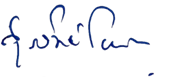  					       พันตำรวจเอก                                                                 	   (สุรวิทย์   โยนจอหอ)                                                                    ผู้กำกับการสถานีตำรวจภูธรตาลสุมลำดับงานที่จัดซื้อหรือจัดจ้างวงเงินที่จัดซื้อหรือจัดจ้าง(บาท)ราคากลาง(บาท)วิธีซื้อหรือจ้างรายชื่อผู้เสนอราคาและราคาที่เสนอผู้ได้รับการคัดเลือกและราคาที่ตกลงซื้อหรือจ้างเหตุผลที่คัดเลือกโดยสรุปเลขที่และวันที่ของสัญญาหรือข้อตกลงในการซื้อหรือจ้าง1.น้ำมันเชื้อเพลิง42,727.5042,727.50เฉพาะเจาะจงสหกรณ์การเกษตร  ตาลสุม จำกัดราคาที่เสนอ42,727.50สหกรณ์การเกษตรตาลสุม จำกัดราคาที่ตกลงซื้อ 42,727.50 บาท ใช้เกณฑ์ราคา จ้างไม่เกิน วงเงินที่กำหนดใบสั่งซื้อที่ 8/2567ลง  20 มี.ค. 2567